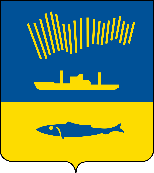 АДМИНИСТРАЦИЯ ГОРОДА МУРМАНСКАП О С Т А Н О В Л Е Н И Е 01.02.2023                                                                                                        № 317В соответствии с Федеральным законом от 28.12.2009 № 381-ФЗ                  «Об основах государственного регулирования торговой деятельности в Российской Федерации», Федеральным законом от 06.10.2003 № 131-ФЗ             «Об общих принципах организации местного самоуправления в Российской Федерации», руководствуясь приказом Министерства развития Арктики и экономики Мурманской области от 24.10.2022 № 212-ОД «О внесении изменений в Порядок разработки и утверждения органами местного самоуправления схемы размещения нестационарных торговых объектов», Уставом муниципального образования городской округ город-герой Мурманск,  п о с т а н о в л я ю: 1. Внести в порядок организации размещения нестационарных торговых объектов на территории муниципального образования город Мурманск, утвержденный постановлением администрации города Мурманска                              от 13.06.2013 № 1462 (в ред. постановлений от 19.09.2013 № 2460, от 05.06.2014 № 1748, от 22.08.2014 № 2708, от 25.11.2014 № 3884, от 29.01.2016 № 194,                  от 01.11.2016 № 3316, от 26.12.2016 № 3959, от 15.04.2021 № 1014,                            от 12.07.2021 № 1847, от 21.06.2022 № 1661), следующие изменения: 1.1. Абзац 3 пункта 1.3 раздела 1 изложить в новой редакции:«– субъект торговли и (или) оказания услуг – юридическое лицо, индивидуальный предприниматель, зарегистрированные в установленном законом порядке, осуществляющие реализацию товаров, оказание услуг                       с использованием нестационарного торгового объекта, а также физическое лицо, не являющееся индивидуальным предпринимателем и применяющее специальный налоговый режим «Налог на профессиональный доход» в течение срока проведения эксперимента, установленного Федеральным законом                            от 27.11.2018 № 422-ФЗ «О проведении эксперимента по установлению специального налогового режима «Налог на профессиональный доход» (далее – самозанятое физическое лицо);».1.2. Пункт 3.2 раздела 3 изложить в новой редакции:«3.2. Нестационарные торговые объекты должны иметь информационную табличку с указанием наименования субъекта торговли и (или)                       оказания услуг, сведений о его государственной регистрации, а также режима работы.».1.3. Абзац 4 пункта 3.14 раздела 3 после слов «в качестве индивидуального предпринимателя» дополнить словами «или снятия с учета физического лица в качестве налогоплательщика налога на профессиональный доход».1.4. Пункт 3.14 раздела 3 дополнить новым абзацем 8 следующего содержания:	«– осуществление деятельности самозанятыми физическими лицами                  с нарушением требований Федерального закона от 27.11.2018 № 422-ФЗ                     «О проведении эксперимента по установлению специального налогового режима «Налог на профессиональный доход».».1.5. Абзац 3 подпункта 11.3.1, абзац 3 подпункта 11.3.2 и абзац 3 подпункта 11.3.3 пункта 11.3 раздела 11 после слов «предоставления документов» дополнить словами «, либо справку о постановке на учет физического лица в качестве налогоплательщика на профессиональный доход».1.6. Пункт 11.4 раздела 11 изложить в новой редакции:«11.4. В случае направления копий документов посредством почтовой связи они должны быть заверены в установленном законодательством Российской Федерации порядке.».1.7. Пункт 11.5 раздела 11 после слов «индивидуальные предприниматели» дополнить словами «и самозанятые физические лица».1.8. Абзац 2 пункта 13.4 раздела 13 после слов «предоставления документов» дополнить словами «, либо справку о постановке на учет  физического лица в качестве налогоплательщика на профессиональный доход».1.9. Пункт 13.5 раздела 13 изложить в новой редакции:«13.5. Копии предоставляемых документов должны быть заверены в установленном законодательством Российской Федерации порядке.».1.10. Пункт 13.6 раздела 13 после слов «индивидуальные предприниматели» дополнить словами «и самозанятые физические лица».1.11. Приложения №№ 1, 2, 3, 4, 5 к порядку организации размещения нестационарных торговых объектов на территории муниципального образования город Мурманск после слов «ФИО индивидуального предпринимателя» дополнить словами «, самозанятого физического лица».2. Отделу информационно-технического обеспечения и защиты информации администрации города Мурманска (Кузьмин А.Н.) разместить настоящее постановление на официальном сайте администрации города Мурманска в сети Интернет.3. Редакции газеты «Вечерний Мурманск» (Хабаров В.А.) опубликовать настоящее постановление.4. Настоящее постановление вступает в силу со дня официального опубликования.5. Контроль за выполнением настоящего постановления возложить на заместителя главы администрации города Мурманска Синякаева Р.Р. Глава администрациигорода Мурманска                                                                         Ю.В. Сердечкин